                                                                                                                         Утверждаю: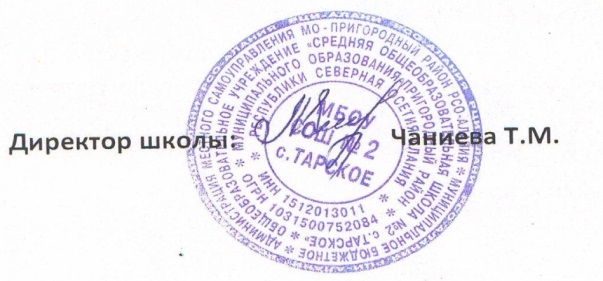 Годовой календарный учебный графикМБОУ «СОШ №2 с.Тарское"на 2017-2018 учебный годОрганизация образовательного процесса в школе регламентируется Основными общеобразовательными программами,  годовым календарным учебным графиком, расписанием учебных занятий, расписанием звонков.Форма	обучения	в	2017-2018	учебном	году	-	очная.Продолжительность учебного года:для учащихся 1 класса – 33 учебные недели (с 1 сентября 2017 года по 31 мая 2018 года);для учащихся 2-11 классов – 34 учебные недели (с 1 сентября 2017 года по 31 мая 2018 года);Учебный год на начальном общем, основном общем уровнях обучения делится на 4 четверти, на среднем уровне на полугодия.Продолжительность каникул в течение учебного года составляет не менее 30 календарных дней:осенние каникулы – с 30 октября по 5 ноября 2017 года (7 календарных дней);зимние каникулы – с 1 января 2018 года по 13 января 2018 года (13 календарных дней);весенние каникулы – с 26 марта по 4 апреля 2018 года (10 календарных дней);дополнительные каникулы для учащихся 1-х классов – с 19 февраля по 25 февраля 2018 года.Промежуточная аттестация  по итогам 2017-2018 учебного года проводится в соответствии с Положением о промежуточной аттестации обучающихся с 3 мая по 24 мая без прекращения общеобразовательного процесса. Проведение государственной итоговой аттестацииСроки проведения государственной итоговой аттестации в 9,11 классах устанавливаются Министерством образования и науки РФ.Регламентирование образовательного процесса на неделю Продолжительность учебной  недели:пятидневная учебная неделя в 1 классе, 2-11 классах шестидневная.Регламентирование образовательного процесса на день:    Учебные занятия организуются в одну смену. Для учащихся 1-х классов устанавливается следующий ежедневный режим занятий:в сентябре и октябре – по 3 урока продолжительностью 35 минут; в ноябре и декабре – по 4 урока продолжительностью 35 минут;с января по май – по 4 урока продолжительностью 40 минут.В середине учебного дня (после второго урока) проводится динамическая пауза продолжительностью 30 минут.      Продолжительность уроков во 2-11 классах – 40 минут.Расписание звонков: 7-й урок                        13.35 – 14.15		Общий режим работы школы:Школа открыта для доступа в течение 6 дней в неделю с понедельника по субботу, выходной день воскресенье.В праздничные дни (установленные Министерством труда и социального развития РФ) образовательное учреждение не работает.В каникулярные дни общий режим работы школы регламентируется приказом директора школы.Приемные дни администрации школы:Директор школы – Чаниева Т.М. (телефон 49-1-73) – вторник и суббота с 9.00 до 17.00. За исключением занятости на совещаниях.Заместитель директора по УВР – Борисова С.П. (телефон 49-1-73)  - понедельник, четверг с 10.00 до 15.00;Педагог-организатор –  Долгиева А.П.  (телефон 49-1-73) – ежедневно с 9.00 до 16.00.1-й урок        08.45 – 09.252-й урок        09.30 – 10.103-й урок        10.15 – 10.554-й урок        11.10 – 11.505-й урок        11.55 – 12.356-й урок        12.50 – 13.30